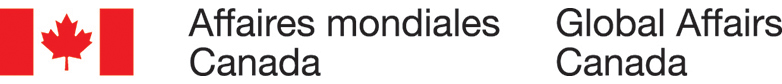 Outil d’évaluation de post-campagnes publicitaires (OECP) – COVID 19 sur les voyages et les frontièresRapport méthodologiquePréparé pour Affaires mondiales CanadaNom du fournisseur : Advanis Inc.Numéro de contrat : EP363-140002/001/CYValeur du contrat : 24 961,43 $ (comprenant la TVH)Date d’attribution du contrat : 10 mars 2022Date de livraison : 25 mai 2022Numéro d’enregistrement : POR 131-21Pour de plus amples renseignements concernant le présent rapport, veuillez communiquer avec Affaires mondiales Canada à l’adresse suivante : POR-ROP@international.gc.caThis report is also available in English.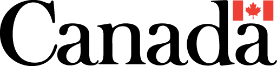 Outil d’évaluation de post-campagnes publicitaires (OECP) – COVID 19 sur les voyages et les frontièresRapport méthodologiquePréparé pour Affaires mondiales CanadaNom du fournisseur : Advanis Inc.Mai 2022Le présent rapport contient les détails méthodologiques du sondage réalisé par Advanis Inc. pour le compte d’Affaires mondiales Canada (AMC) au moyen de l’Outil d’évaluation des campagnes publicitaires (OECP) liées à la COVID-19, portant sur les voyages et les frontières. Le sondage a été effectué auprès de 2 072 membres de la population canadienne d’adultes âgés de 18 ans et plus, entre le 4 avril et le 27 avril 2022.This publication is also available in English under the title: Travel and Border - COVID 19 Post-Advertising Campaign Evaluation Tool (ACET) : Methodological Report.Le présent document peut être reproduit à des fins non commerciales uniquement. Une autorisation écrite préalable doit être obtenue auprès d’Affaires mondiales Canada. Pour obtenir de plus amples renseignements sur ce rapport, veuillez communiquer avec Affaires mondiales Canada à l’adresse POR-ROP@international.gc.ca.Édifice Lester B. Pearson, Tour B3125, promenade SussexOttawa (Ontario)  K1A 0G2CanadaNuméro de catalogue : FR5-178/2022F-PDFNuméro international normalisé du livre (ISBN) : 978-0-660-43539-8Publications connexes (numéro d’enregistrement : POR 131-21) :
Numéro de catalogue : FR5-178/2022E-PDF (Rapport méthodologique, anglais)
Numéro international normalisé du livre (ISBN) : 978-0-660-43538-1 (anglais)© Sa Majesté la Reine du chef du Canada, représentée par Affaires mondiales Canada, 2022		Table des matières1. Sommaire1.1 ContexteÀ mesure que la pandémie de COVID-19 évolue et que les restrictions à cet égard changent, le gouvernement du Canada doit communiquer aux Canadiens des renseignements pertinents sur les voyages et leur fournir des ressources pour qu’ils puissent prendre des décisions éclairées concernant les voyages.D’après les commentaires reçus par l’intermédiaire des médias sociaux, des boîtes aux lettres pour renseignements généraux et des appels aux numéros 1-800 d’Affaires mondiales Canada (AMC) et du Secrétariat du Conseil du Trésor du Canada (SCT), les Canadiens ont de la difficulté à trouver et à comprendre les renseignements sur les voyages qui s’appliquent à leur situation pendant la pandémie. Un grand nombre de demandes de renseignements, d’appels et de courriels adressés aux services de renseignements généraux d’AMC comprenaient des questions liées à la quarantaine et à l’isolement. La stratégie globale de la campagne publicitaire vise à faire en sorte que les Canadiens disposent de tous les renseignements et ressources à jour dont ils ont besoin pour prendre des décisions prudentes en matière de voyage, en les incitant à consulter le site se trouvant à l’adresse https://voyage.gc.ca/voyage-covid. Ce site Web, mis en ligne le 10 juillet 2020, est la plateforme sur laquelle sont publiés tous les renseignements du gouvernement liés aux voyages et aux frontières. Un ensemble de stratégies médiatiques comprenant à la fois des méthodes de référencement payant et des méthodes de référencement naturel ont été mises en œuvre sur différents canaux de diffusion numériques afin de promouvoir les ressources dont les Canadiens ont besoin pour prendre des décisions prudentes en matière de voyage.Le site permet de rappeler aux Canadiens quels sont les avertissements aux voyageurs à l’étranger et de faire connaître les outils, les conseils et les services d’assistance à la disposition des Canadiens pour leur permettre de prendre des décisions éclairées. Il donne également accès à de l’information sur la manière d’assurer leur sécurité s’ils décident de voyager à l’étranger. Il renseigne les ressortissants étrangers et les citoyens canadiens sur les restrictions d’entrée, sur ce qu’ils doivent savoir avant de voyager au Canada ou de quitter le pays, et sur ce à quoi ils peuvent s’attendre à la frontière. Les renseignements les plus récents diffusés par l’Agence de la santé publique du Canada (ASPC)/Santé Canada sont également publiés sur ce site. L’ASPC/Santé Canada mène une campagne publicitaire de 1,5 million de dollars pour promouvoir l’application ArriveCAN, un outil essentiel à l’appui des activités de l’Agence des services frontaliers du Canada (ASFC).Affaires mondiales Canada a lancé une campagne publicitaire pour communiquer de l’information sur la manière de voyager en toute sécurité ainsi que sur les mesures en vigueur aux frontières pendant la pandémie. Les commentaires recueillis à la suite de la campagne sur les voyages et les frontières permettront d’orienter les prochaines campagnes publicitaires menées dans le contexte de la pandémie de COVID-19. La présente étude a permis de recueillir des commentaires sur les campagnes publicitaires numériques créatives et sur les résultats à court terme de ces campagnes. Les résultats aideront AMC à s’assurer que les messages importants sont communiqués aux Canadiens de manière efficace dans le cadre de campagnes publicitaires à venir. Les détails concernant chacune des campagnes figurent ci-dessous.Publicité 1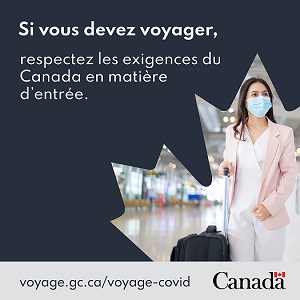 Période de diffusion :Du 13 octobre 2021 au 31 mars 2022Plateformes :Facebook/Instagram/moteurs de recherchePublicité 2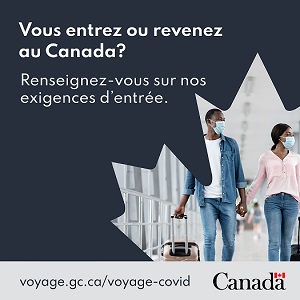 Période de diffusion :Du 13 octobre 2021 au 31 mars 2022Plateformes :Facebook/Instagram/moteurs de recherchePublicité 3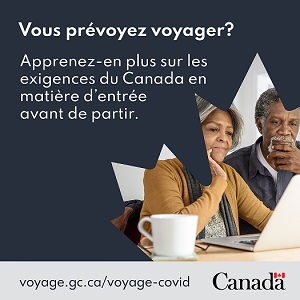 Périodes de diffusion :Du 13 octobre 2021 au 31 décembre 2021Du 1er mars 2022 au 31 mars 2022Plateformes :Facebook/Instagram/moteurs de recherchePublicité 4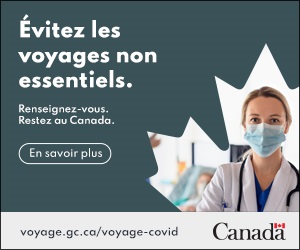 Période de diffusion :Du 23 décembre 2021 au 28 février 2022Plateformes :Facebook/moteurs de recherche1.2 ObjectifLa présente étude quantitative a pour objectif de recueillir les commentaires de Canadiens afin de :mesurer la sensibilisation du public au sujet de cette campagne;comprendre dans quelle mesure le public se souvient de la campagne;évaluer la pertinence de la campagne pour chaque personne;comprendre si le public souhaite en savoir plus sur les restrictions de voyage.1.3 MéthodologieLa présente étude a été réalisée du 4 au 27 avril 2022, sous la forme d’un sondage mené à la suite de la campagne, en se servant de l’Échantillon populationnel aléatoire (EPA) mis au point par Advanis. Advanis a rassemblé un échantillon probabiliste de 2 000 adultes canadiens âgés de 18 ans ou plus, tirés de la population générale. Les participants ont été invités par courriel ou par SMS à prendre part à un sondage en ligne. L’étude a été réalisée à partir d’un échantillon aléatoire et ne peut être extrapolée à la population générale qu’à l’échelle nationale.1.4 Valeur du contratLa valeur du contrat, pour cette étude, était de 24 961,49 $ (comprenant la TVH).1.5 Exigence de neutralité politiqueAttestation de neutralité politiqueJ’atteste, par les présentes, à titre d’agent principal d’Advanis, l’entière conformité des produits livrables aux exigences en matière de neutralité politique du gouvernement du Canada énoncées dans la Politique sur les communications et l’image de marque ainsi que dans la Directive sur la gestion des communications.Plus particulièrement, les produits livrables ne comprennent pas de renseignements sur les intentions de vote aux élections, les préférences quant aux partis politiques, les positions des partis ou l’évaluation de la performance d’un parti politique ou de ses dirigeants.Signé : 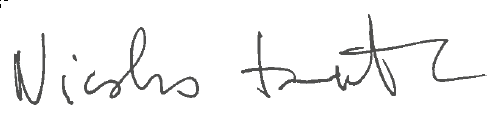 Nicolas Toutant, vice-président, Recherche et évaluation2. ÉCHANTILLONNAGE2.1 Caractéristiques du projetL’étude a permis de mesurer si la population cible connaissait les publicités, si elle s’en souvenait, de même que leur incidence. Plus précisément, l’étude visait à évaluer :les taux de rappel spontané et de rappel assisté des publicités;la connaissance de la campagne;les messages perçus dans les publicités et leur pertinence pour les Canadiens;la volonté du public d’en apprendre plus sur les restrictions de voyage.Le sondage réalisé à la suite de la campagne a été mené du 4 avril au 27 avril 2022. Aucun sondage n’a été effectué avant la campagne. Les Canadiens invités à répondre au sondage provenaient de l’Échantillon populationnel aléatoire (EPA) d’Advanis, une source d’échantillons représentatifs recrutés en ayant recours à l’échantillonnage probabiliste. En tout, 2 072 personnes ont répondu au sondage; le taux de réponse était de 20,09 % et la marge d’erreur de 2 % (19 fois sur 20 à un intervalle de confiance de 95 %).2.2 Plan d’échantillonnageLa population cible dans le cadre de ce projet était des Canadiens, de l’ensemble des provinces et des territoires, âgés de 18 ans et plus. Le nombre de questionnaires remplis qui était visé pour ce sondage post-campagne était de 2 000 (adultes canadiens).Des questions de sondage ont permis d’exclure les réponses des personnes de moins de 18 ans, des personnes qui ne vivaient pas au Canada et des personnes qui travaillaient pour une société spécialisée en étude de marché, un magazine ou un quotidien, une agence de publicité ou de conception graphique, un parti politique, une station radiophonique ou de télévision, une firme de relations publiques, le gouvernement fédéral ou un gouvernement provincial.Tableau 1 : Plan d’échantillonnage par province/région du Canada3. Invitations3.1 Détails des invitations et des rappels par courriel et SMSDes invitations ont été envoyées par SMS et regroupées par province pour veiller à ce qu’elles soient envoyées à des heures appropriées dans chaque fuseau horaire.Un message de rappel a été envoyé trois jours après l’envoi de l’invitation initiale aux personnes qui n’avaient pas rempli le questionnaire ou qui n’avaient pas été exclues du sondage. Jusqu’à deux messages de rappel ont été envoyés, sauf en Ontario, où les répondants éventuels ont reçu jusqu’à trois messages de rappel. En tout, 26 042 SMS ont été envoyés au cours de la collecte de données pour la présente étude.Tableau 2 : Nombre d’invitations et de rappels envoyés par SMSUn prétest, avant le lancement de la collecte de données, a été effectué le 4 avril 2022. Les répondants ont été invités à formuler des commentaires sur le sondage. Au total, 18 questionnaires en anglais et 24 questionnaires en français ont été remplis au cours du prétest. Pour chacune des langues du questionnaire, aucun problème n’a été relevé dans le questionnaire ni dans le processus de collecte de données lors du prétest. Les données recueillies au cours du prétest ont été conservées pour l’analyse.Une adresse électronique et un numéro de téléphone d’assistance étaient indiqués dans le questionnaire pour tout problème technique. Chaque questionnaire comportait un numéro unique intégré dans l’hyperlien afin d’éliminer la possibilité de réponses doubles d’un même participant.4. Nombre de questionnaires remplis et nombre viséEn tout, 10 173 Canadiens ont été invités à participer au sondage en ligne. Le temps moyen nécessaire pour répondre au questionnaire était de 7 minutes. Au total, 2 072 questionnaires en ligne ont été remplis au cours de la période de collecte de données.4.1 Nombre de questionnaires remplis et nombre viséTableau 3 : Nombre de questionnaires remplis et nombre visé de questionnaires remplis par province4.2 Participants exclusTableau 4 : Nombre de participants exclus5. PondérationEn tout, 2 072 entrevues en ligne ont été réalisées au cours de la collecte de données. La pondération du fichier final s’appuyait sur trois variables : l’âge, le genre et la région. Un poids de 1 a été attribué aux 26 personnes qui n’étaient ni de genre masculin ni de genre féminin. Les tailles de population sont fondées sur les données du dernier recensement de Statistique Canada, soit le recensement de 2016.Tableau 5 : Pondération6. Base de données et tableaux croisésLa base de données a été nettoyée afin de supprimer toutes les erreurs pouvant s’y trouver à la fin de la phase de collecte de données, et tous les identifiants uniques dans les profils des clients ont été supprimés de la base de données fournie à AMC. Toutes les réponses au sondage ont été mises en correspondance et compilées dans des tableaux croisés.De nouvelles variables ont été créées pour être intégrées aux tableaux croisés. En utilisant les réponses aux questions du sondage, Advanis a créé des variables pour les sous-groupes suivants afin de faciliter une analyse plus approfondie :les Canadiens de tous genres de 18 ans et plus qui sont intéressés par les voyages à l’étranger, que ce soit pour affaires ou par agrément;les personnes âgées qui ont voyagé à l’étranger au cours de la dernière année;les étudiants âgés de 18 à 24 ans qui sont allés vers des destinations-soleil au cours de la semaine de relâche du mois de mars 2022;les familles avec enfants qui ont voyagé au cours de la semaine de relâche du mois de mars 2022.7. Conception du sondageL’ébauche du questionnaire du sondage et la traduction en français ont été fournies par AMC, et les sondages ont été programmés par l’entremise de SurveyBuilder, un logiciel appartenant à Advanis. Les sondages pouvaient être remplis en ligne et étaient compatibles avec les ordinateurs et les appareils mobiles (tablettes et téléphones intelligents). Les sondages se trouvaient sur un site Web hébergé par Advanis.Quatre bannières publicitaires (image avec texte) étaient présentées aux participants et ceux-ci devaient répondre à des questions de suivi portant sur leur exposition aux publicités, leurs réactions et leur évaluation des publicités.Les questionnaires étaient conçus de façon à intégrer des questions à choix multiples, y compris des questions d’échelles, des questions ouvertes et des questions démographiques. La logique de l’enchaînement des questions a été assurée tout au long du questionnaire, y compris en prévoyant trois messages de remerciement pour les participants inadmissibles (personnes travaillant dans un secteur les rendant inadmissibles, personnes ne vivant pas au Canada et personnes de moins de 18 ans). Les sondages ont été soigneusement mis à l’essai pour s’assurer que l’enchaînement des questions et les questions étaient correctement programmés.Diverses stratégies ont été employées pour augmenter les taux de réponse et réduire les effets du biais de non-réponse. Il s’agissait notamment de recruter des répondants potentiels par téléphone afin d’augmenter les taux de réponse, car les courriels sont faciles à ignorer. L’envoi d’un SMS aux répondants recrutés assure également une transition sans heurts entre le sondage téléphonique et le sondage en ligne, car la réception peut être confirmée en temps réel et encourage les répondants à continuer dès la fin de l’appel. Lors des appels, des techniques telles que l’affichage d’un numéro de téléphone local plutôt qu’un numéro sans frais et l’acheminement des appels des répondants vers un intervieweur en direct lorsqu’ils rappellent au numéro que nous avons affiché ont également été utilisées pour augmenter les taux de réponse.AnnexesAnnexe A: Questionnaire en françaisIntroMVÉSondage: Campagne publicitaire
Le Gouvernement du Canada mène un sondage portant sur des enjeux qui intéressent actuellement les Canadiens.

Votre participation est volontaire et toutes vos réponses demeureront confidentielles. Il faut environ cinq minutes pour répondre au sondage. 

If you wish to complete the survey in English, please click the button above.

Cliquez ici (https://www.canadianresearchinsightscouncil.ca/rvs/home/?lang=fr) si vous souhaitez vérifier l’authenticité du présent sondage. Vous devrez inscrire le code du projet: 20220317-AD712.

Pour obtenir de l’aide, veuillez communiquer avec 
POR-ROP@international.gc.ca (mailto:POR-ROP@international.gc.ca). 
Pour obtenir de l’aide d’ordre technique veuillez communiquer avec Sue Day, par téléphone au 1-866-542-6921 ou par courriel au survey+usborderadv2022@advanis.net (mailto:survey+usborderadv2022@advanis.net).

Si vous êtes interrompu pendant le sondage, vous pouvez appuyer sur le même lien pour reprendre là où vous l’avez laissé.
© 2022 Politique de confidentialité (https://www.mavilleecoute.ca/privacy.html) Engagement du CRIC (https://www.canadianresearchinsightscouncil.ca/wp-content/uploads/2020/09/Engagement-du-CRIC-aupres-des-Canadiens.pdf) 

QAQuelqu’un au sein de votre foyer travaille-t-il pour l’une ou l’autre des organisations suivantes? 

Cliquez ici si vous avez besoin de soutien technique : *?*Sélectionnez toutes les réponses applicables*?* Veuillez communiquer avec Sue Day en composant le 1-866-542-6921 ou en adressant un courriel à  survey+usborderadv2022@advanis.net (mailto: survey+usborderadv2022@advanis.net).Page	Voir si QA Sélection d’une organisationThnk1
Merci pour votre intérêt. Cette enquête est destinée à ceux qui ne travaillent dans aucun des secteurs mentionnés à la question précédente.

Cliquez ici si vous avez besoin de soutien technique : *?**?* Veuillez communiquer avec Sue Day en composant le 1-866-542-6921 ou en adressant un courriel à  survey+usborderadv2022@advanis.net (mailto: survey+usborderadv2022@advanis.net).PageQBÊtes-vous de… 

Cliquez ici si vous avez besoin de soutien technique : *?**?* Veuillez communiquer avec Sue Day en composant le 1-866-542-6921 ou en adressant un courriel à  survey+usborderadv2022@advanis.net (mailto: survey+usborderadv2022@advanis.net).QCQuelle est votre année de naissance?

Cliquez ici si vous avez besoin de soutien technique : *?**?* Veuillez communiquer avec Sue Day en composant le 1-866-542-6921 ou en adressant un courriel à  survey+usborderadv2022@advanis.net (mailto: survey+usborderadv2022@advanis.net).Minimum: 1900, Maximum: 2006__________QD	Voir si QC Pas réponduÀ quelle catégorie d’âge appartenez-vous? 

Cliquez ici si vous avez besoin de soutien technique : *?**?* Veuillez communiquer avec Sue Day en composant le 1-866-542-6921 ou en adressant un courriel à  survey+usborderadv2022@advanis.net (mailto: survey+usborderadv2022@advanis.net).Page	Voir si QC ou QD moins de 18 ansThnk2
Merci pour votre intérêt. Cette enquête s’adresse aux personnes âgées de 18 ans ou plus. 

Cliquez ici si vous avez besoin de soutien technique : *?**?* Veuillez communiquer avec Sue Day en composant le 1-866-542-6921 ou en adressant un courriel à  survey+usborderadv2022@advanis.net (mailto: survey+usborderadv2022@advanis.net).PageQEDans quelle province ou quel territoire habitez-vous?

Cliquez ici si vous avez besoin de soutien technique : *?**?* Veuillez communiquer avec Sue Day en composant le 1-866-542-6921 ou en adressant un courriel à  survey+usborderadv2022@advanis.net (mailto: survey+usborderadv2022@advanis.net).Page	Voir si QE Pas de réponseThnk3
Merci pour votre intérêt. Cette enquête s’adresse aux personnes vivant dans une province canadienne ou un territoire.

Cliquez ici si vous avez besoin de soutien technique : *?**?* Veuillez communiquer avec Sue Day en composant le 1-866-542-6921 ou en adressant un courriel à  survey+usborderadv2022@advanis.net (mailto: survey+usborderadv2022@advanis.net).PageQ1Au cours des trois dernières semaines avez-vous vu, lu ou entendu des publicités du gouvernement du Canada?

Cliquez ici si vous avez besoin de soutien technique : *?**?* Veuillez communiquer avec Sue Day en composant le 1-866-542-6921 ou en adressant un courriel à  survey+usborderadv2022@advanis.net (mailto: survey+usborderadv2022@advanis.net).Page	Voir si Q1 OuiQ3Pensez à la plus récente publicité du gouvernement du Canada qui vous revient à l’esprit. De quoi vous souvenez-vous à propos de cette publicité?
Cliquez ici si vous avez besoin de soutien technique : *?*Veuillez ne pas saisir d’informations d’identification personnelle (par exemple, nom, adresse e-mail, numéro de téléphone, adresse postale), car tout ce que vous saisissez peut être partagé avec le commanditaire de cette recherche.*?* Veuillez communiquer avec Sue Day en composant le 1-866-542-6921 ou en adressant un courriel à  survey+usborderadv2022@advanis.net (mailto: survey+usborderadv2022@advanis.net).__________________________________________________
__________________________________________________
__________________________________________________
__________________________________________________
__________________________________________________PageT1AAu cours des trois dernières semaines, avez-vous vu, lu ou entendu une publicité du gouvernement du Canada au sujet de voyages internationaux?

Cliquez ici si vous avez besoin de soutien technique : *?**?* Veuillez communiquer avec Sue Day en composant le 1-866-542-6921 ou en adressant un courriel à  survey+usborderadv2022@advanis.net (mailto: survey+usborderadv2022@advanis.net).Page	Voir si T1A OuiT1BOù avez-vous vu, lu ou entendu cette publicité au sujet de voyages internationaux?

Sélectionnez toutes les réponses applicables
Cliquez ici si vous avez besoin de soutien technique : *?**?* Veuillez communiquer avec Sue Day en composant le 1-866-542-6921 ou en adressant un courriel à  survey+usborderadv2022@advanis.net (mailto: survey+usborderadv2022@advanis.net).T1CDe quoi vous souvenez-vous à propos de cette publicité?

Cliquez ici si vous avez besoin de soutien technique : *?*Veuillez ne pas saisir d’informations d’identification personnelle (par exemple, nom, adresse e-mail, numéro de téléphone, adresse postale), car tout ce que vous saisissez peut être partagé avec le commanditaire de cette recherche.*?* Veuillez communiquer avec Sue Day en composant le 1-866-542-6921 ou en adressant un courriel à  survey+usborderadv2022@advanis.net (mailto: survey+usborderadv2022@advanis.net).__________________________________________________
__________________________________________________
__________________________________________________
__________________________________________________
__________________________________________________PageT1DOù obtenez-vous généralement vos informations concernant les exigences d’entrée du gouvernement du Canada?

Sélectionnez toutes les réponses applicables
Cliquez ici si vous avez besoin de soutien technique : *?*
*?* Veuillez communiquer avec Sue Day en composant le 1-866-542-6921 ou en adressant un courriel à  survey+usborderadv2022@advanis.net (mailto: survey+usborderadv2022@advanis.net).T1HBanners1Voici quelques publicités qui ont récemment été diffusées sur différents médias. Veuillez lire attentivement ces publicités avant de passer à la question suivante. 

Cliquez ici si vous avez besoin de soutien technique : *?*





Cliquez sur la flèche droite pour aller à la page suivante.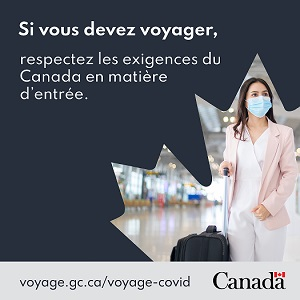 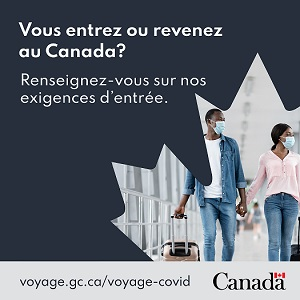 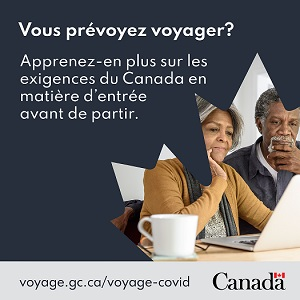 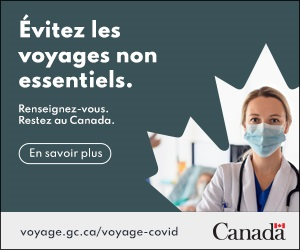 *?* Veuillez communiquer avec Sue Day en composant le 1-866-542-6921 ou en adressant un courriel à  survey+usborderadv2022@advanis.net (mailto: survey+usborderadv2022@advanis.net).T1HAu cours des trois dernières semaines avez-vous vu, lu ou entendu ces publicités?

Cliquez ici si vous avez besoin de soutien technique : *?**?* Veuillez communiquer avec Sue Day en composant le 1-866-542-6921 ou en adressant un courriel à  survey+usborderadv2022@advanis.net (mailto: survey+usborderadv2022@advanis.net).Page	Voir si T1H OuiT1IOù avez-vous vu, lu ou entendu ces publicités?

Sélectionnez toutes les réponses applicables
Cliquez ici si vous avez besoin de soutien technique : *?**?* Veuillez communiquer avec Sue Day en composant le 1-866-542-6921 ou en adressant un courriel à  survey+usborderadv2022@advanis.net (mailto: survey+usborderadv2022@advanis.net).PageT1JQuel est, selon vous, le message principal que ces publicités tentent de véhiculer?

Cliquez ici si vous avez besoin de soutien technique : *?*Veuillez ne pas saisir d’informations d’identification personnelle (par exemple, nom, adresse e-mail, numéro de téléphone, adresse postale), car tout ce que vous saisissez peut être partagé avec le commanditaire de cette recherche.*?* Veuillez communiquer avec Sue Day en composant le 1-866-542-6921 ou en adressant un courriel à  survey+usborderadv2022@advanis.net (mailto: survey+usborderadv2022@advanis.net).__________________________________________________
__________________________________________________
__________________________________________________
__________________________________________________
__________________________________________________T1KDans quelle mesure êtes-vous d’accord ou non avec les énoncés suivants au sujet de ces publicités? *?**?* Si vous avez besoin de soutien technique, veuillez communiquer avec Sue Day en composant le 1-866-542-6921 ou en adressant un courriel à survey+usborderadv2021@advanis.net (mailto:survey+usborderadv2022@advanis.net).Les niveaux avec un * apparaissent dans un ordre aléatoirePageD1Laquelle de ces descriptions correspond le mieux à votre situation d’emploi actuelle? Êtes-vous… 

Cliquez ici si vous avez besoin de soutien technique : *?**?* Veuillez communiquer avec Sue Day en composant le 1-866-542-6921 ou en adressant un courriel à  survey+usborderadv2022@advanis.net (mailto: survey+usborderadv2022@advanis.net).D2Quel est le plus haut niveau de scolarité que vous avez atteint?

Cliquez ici si vous avez besoin de soutien technique : *?**?* Veuillez communiquer avec Sue Day en composant le 1-866-542-6921 ou en adressant un courriel à  survey+usborderadv2022@advanis.net (mailto: survey+usborderadv2022@advanis.net).D3Des enfants de moins de 18 ans habitent-ils actuellement dans votre foyer?

Cliquez ici si vous avez besoin de soutien technique : *?**?* Veuillez communiquer avec Sue Day en composant le 1-866-542-6921 ou en adressant un courriel à  survey+usborderadv2022@advanis.net (mailto: survey+usborderadv2022@advanis.net).Ex1Avez-vous effectué un voyage d’affaires ou de loisirs à l’international au cours de la dernière année?

Cliquez ici si vous avez besoin de soutien technique : *?**?* Veuillez communiquer avec Sue Day en composant le 1-866-542-6921 ou en adressant un courriel à  survey+usborderadv2022@advanis.net (mailto: survey+usborderadv2022@advanis.net).Ex2	Voir si D3 Oui et Ex1 OuiAvez-vous voyagé à l’international avec votre famille pendant la semaine de relâche 2022?

Cliquez ici si vous avez besoin de soutien technique : *?**?* Veuillez communiquer avec Sue Day en composant le 1-866-542-6921 ou en adressant un courriel à  survey+usborderadv2022@advanis.net (mailto: survey+usborderadv2022@advanis.net).Ex3	Voir si D1 Étudiant et Ex1 OuiAvez-vous voyagé vers un climat plus chaud pendant la semaine de relâche 2022?

Cliquez ici si vous avez besoin de soutien technique : *?**?* Veuillez communiquer avec Sue Day en composant le 1-866-542-6921 ou en adressant un courriel à  survey+usborderadv2022@advanis.net (mailto: survey+usborderadv2022@advanis.net).Ex4	Voir si Ex1NonDiriez-vous que vous avez un intérêt pour les voyages internationaux d’affaires ou de loisirs?

Click here if you require any technical assistance: *?**?* please contact Sue Day, by telephone at 1-866-542-6921 or by e-mail at survey+usborderadv2022@advanis.net (mailto:survey+usborderadv2022@advanis.net).D4Laquelle des catégories suivantes décrit le mieux la somme des revenus annuels avant impôts de tous les membres de votre foyer?

Cliquez ici si vous avez besoin de soutien technique : *?**?* Veuillez communiquer avec Sue Day en composant le 1-866-542-6921 ou en adressant un courriel à  survey+usborderadv2022@advanis.net (mailto: survey+usborderadv2022@advanis.net).PageD5Où êtes-vous né(e)?

Cliquez ici si vous avez besoin de soutien technique : *?**?* Veuillez communiquer avec Sue Day en composant le 1-866-542-6921 ou en adressant un courriel à  survey+usborderadv2022@advanis.net (mailto: survey+usborderadv2022@advanis.net).D5elsewhere	Voir si D5 À l’étrangerVeuillez sélectionner le pays où vous êtes né(e).

Cliquez ici si vous avez besoin de soutien technique : *?**?* Veuillez communiquer avec Sue Day en composant le 1-866-542-6921 ou en adressant un courriel à  survey+usborderadv2022@advanis.net (mailto: survey+usborderadv2022@advanis.net).D6	Voir si D5 À l’ÉtrangerEn quelle année êtes-vous arrivé(e) au Canada?

Cliquez ici si vous avez besoin de soutien technique : *?**?* Veuillez communiquer avec Sue Day en composant le 1-866-542-6921 ou en adressant un courriel à  survey+usborderadv2022@advanis.net (mailto: survey+usborderadv2022@advanis.net).Minimum: 1900, Maximum: 2022__________PageD7Quelle est la première langue que vous avez apprise lorsque vous étiez enfant et que vous comprenez toujours?

Cliquez ici si vous avez besoin de soutien technique : *?*Sélectionnez jusqu’à 2 réponses*?* Veuillez communiquer avec Sue Day en composant le 1-866-542-6921 ou en adressant un courriel à  survey+usborderadv2022@advanis.net (mailto: survey+usborderadv2022@advanis.net).Fin MVÉ
Voilà qui met fin au sondage que nous avons effectué pour le compte de Affaires mondiales Canada. Dans les mois à venir, le rapport sera disponible via Bibliothèque et Archives Canada. Nous vous remercions beaucoup d’avoir pris le temps d’y participer, nous vous en sommes reconnaissants.

Si vous voulez voir les résultats d’autres études menées par Advanis par l’entremise de MaVilleÉcoute, veuillez visiter mavilleecoute.ca/sondages (http://www.mavilleecoute.ca/sondages.html).

© 2022 Politique de confidentialité (https://www.mavilleecoute.ca/privacy.html) Engagement du CRIC (https://www.canadianresearchinsightscouncil.ca/wp-content/uploads/2020/09/Engagement-du-CRIC-aupres-des-Canadiens.pdf) 
Cliquez ici si vous avez besoin de soutien technique : *?**?* Veuillez communiquer avec Sue Day en composant le 1-866-542-6921 ou en adressant un courriel à  survey+usborderadv2022@advanis.net (mailto: survey+usborderadv2022@advanis.net).RégionPourcentage de la populationTaille d’échantillon viséeT.-N.-L.1,4 %28Î.-P.-É.0,45 %9N.-É.2,6 %52N.-B.2,1 %42QC22,9 %458ON38,7 %774MAN3,6 %72SASK3,2 %64ALB11,6 %232C.-B.13,1 %262Territoires0,35 %7Total100 %2000Identifiant du messageObjetTotal de messages envoyés1Invitation (anglais)8 3992Invitation (français)1 7743Rappel 1 (anglais)6 3234Rappel 1 (français)1 3445Rappel 2 (anglais)4 2006Rappel 2 (français)1 3907Rappel 3 (anglais) (Ontario seulement)2 612Total26 042Province/RégionNombre de questionnaires remplis en ligneNombre viséNouvelle-Écosse7352Terre-Neuve-et-Labrador1628Nouveau-Brunswick4342Île-du-Prince-Édouard139Québec472458Ontario777774Manitoba8072Saskatchewan6464Alberta260232Colombie-Britannique268262Territoires67Total2 0722 000Travaillent dans un secteur qui les rend inadmissiblesNe vivent pas au CanadaMoins de 18 ansTotal25831262CatégorieN non pondéréN pondéréPoidsColombie-Britannique et Yukon, homme, 18-3427371,380Colombie-Britannique et Yukon, homme, 35-5443451,046Colombie-Britannique et Yukon, homme, 55+46531,153Colombie-Britannique et Yukon, femme, 18-3427371,361Colombie-Britannique et Yukon, femme, 35-5445481,066Colombie-Britannique et Yukon, femme, 55+80590,737Alberta et Territoires du N.-O., homme, 18-34 17372,199Alberta et Territoires du N.-O., homme, 35-5466420,640Alberta et Territoires du N.-O., homme, 55+38360,935Alberta et Territoires du N.-O., femme, 18-3410363,638Alberta et Territoires du N.-O., femme, 35-5483420,502Alberta et Territoires du N.-O., femme, 55+45380,845Prairies et Nunavut, homme, 18-3425200,816Prairies et Nunavut, homme, 35-5429220,766Prairies et Nunavut, homme, 55+20231,171Prairies et Nunavut, femme, 18-3415201,329Prairies et Nunavut, femme, 35-5427220,832Prairies et Nunavut, femme, 55+28260,938Ontario, homme, 18-341221080,884Ontario, homme, 35-541101301,186Ontario, homme, 55+1601390,867Ontario, femme, 18-34871081,236Ontario, femme, 35-541181401,183Ontario, femme, 55+1661590,958Québec, homme, 18-3426622,366Québec, homme, 35-54 79801,012Québec, homme, 55+96920,956Québec, femme, 18-3437611,650Québec, femme, 35-5487800,919Québec, femme, 55+1421040,736Provinces de l’Atlantique, homme, 18-345163,226Provinces de l’Atlantique, homme, 35-5420221,119Provinces de l’Atlantique, homme, 55+32290,894Provinces de l’Atlantique, femme, 18-3411161,475Provinces de l’Atlantique, femme, 35-5426240,921Provinces de l’Atlantique, femme, 55+51320,631Autre genre26261Voyages OECP Web
Gouvernement du Canada

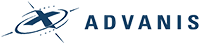 ❑   1une firme de recherche en marketing❑   2un magazine ou un quotidien❑   3une agence de publicité ou de conception graphique❑   4un parti politique❑   5une station radiophonique ou de télévision❑   6une firme de relations publiques❑   7le gouvernement fédéral ou provincial❑   8aucune de ces organisations	(Exclusif)❍   1genre masculin❍   2genre féminin❍   3diverses identités de genre	❑   -8Préfère ne pas répondre❍   1moins de 18 ans❍   218 à 24	❍   325 à 34	❍   435 à 44	❍   545 à 54❍   655 à 64	❍   765 et plus❍   1Alberta❍   2Colombie-Britannique❍   3Manitoba❍   4Nouveau-Brunswick❍   5Terre-Neuve-et-Labrador❍   6Territoire du Nord-Ouest❍   7Nouvelle-Écosse❍   8Nunavut❍   9Ontario❍   10Île-du-Prince-Édouard❍   11Québec❍   12Saskatchewan❍   13Yukon❑   -8Préfère ne pas répondre❍   1Oui❍   2Non❍   1Oui❍   2Non❑   1Facebook❑   2Instagram❑   3Moteur de recherche (e.g. Google, Bing)❑   4Autre, veuillez préciser:   __________________________________________________❑   1Site Web du gouvernement du Canada❑   2À la télévision❑   3Sites Internet❑   4Réseaux sociaux❑   5À la radio❑   6Dans les journaux❑   7Amis et famille❑   8Voyage.gc.ca❑   9Autre, veuillez préciser:   __________________________________________________❑   10Je ne recherche jamais ce type d’informations	(Exclusif)❍   1Oui❍   2Non❑   1Facebook❑   2Instagram❑   3Moteur de recherche (e.g. Google, Bing)❑   4Autre, veuillez préciser:   __________________________________________________1.Ces publicités attirent mon attention *2.Ces publicités me concernent *3.Ces publicités sont difficiles à suivre *4.Cette publicité ne favorise pas un parti politique plus qu’un autre *5.Ces publicités traitent d’un sujet important *6.Ces publicités fournissent de l’information nouvelle *7.Ces publicités indiquent clairement que le gouvernement du Canada a fourni des ressources aux Canadiens pour prendre des décisions éclairées concernant les voyages internationaux au milieu de la pandémie de COVID-19 *❍   11 - Fortement en désaccord❍   22❍   33❍   44❍   55 - Fortement en  
accord❍   1Travailleur/travailleuse à temps complet (30 heures et plus par semaine) ❍   2Travailleur/travailleuse à temps partiel (moins de 30 heures par semaine)❍   3Travailleur/travailleuse autonome 	❍   4Sans emploi, mais à la recherche d’un emploi❍   5Étudiant(e) à temps plein ❍   6Retraité(e)	❍   7À l’extérieur du marché du travail (personne au foyer à temps plein ou sans emploi et non à la recherche d’emploi)❍   8Autre situation❍   1Huitième année ou moins❍   2Quelques années d’études secondaires❍   5Diplôme d’études secondaires ou l’équivalent❍   6Apprentissage enregistré ou autre certificat ou diplôme d’une école de métiers❍   7Collège, cégep ou autre certificat ou diplôme d’une institution non universitaire❍   8Certificat ou diplôme inférieur au baccalauréat❍   9Baccalauréat❍   10Diplôme d’études universitaires supérieur au baccalauréat❍   1Oui❍   2Non❍   1Oui❍   0Non❍   1Oui❍   0Non❍   1Oui❍   0Non❍   1Oui❍   0Non❍   1moins de 20 000 $	❍   2entre 20 000 $ et moins de 40 000 $	❍   3entre 40 000 $ et moins de 60 000 $❍   4entre 60 000 $ et moins de 80 000 $	❍   5entre 80 000 $ et moins de 100 000 $❍   6entre 100 000 $ et moins de 150 000 $❍   7entre 150 000 $ et moins de 200 000 $❍   8200 000 $ et plus❑   -8Préfère ne pas répondre❍   1Au Canada❍   2À l’étranger❍   3Amérique du Nord|Mexique❍   2Amérique du Nord|États-Unis❍   4Caraïbes/Amérique centrale|Bahamas, les❍   5Caraïbes/Amérique centrale|Barbade ❍   6Caraïbes/Amérique centrale|îles Caïmans ❍   7Caraïbes/Amérique centrale|Costa Rica ❍   8Caraïbes/Amérique centrale|Cuba ❍   9Caraïbes/Amérique centrale|Dominique ❍   10Caraïbes/Amérique centrale|République dominicaine❍   11Caraïbes/Amérique centrale|El Salvador❍   12Caraïbes/Amérique centrale|Grenade❍   13Caraïbes/Amérique centrale|Guadeloupe❍   14Caraïbes/Amérique centrale|Guatemala❍   15Caraïbes/Amérique centrale|Haïti ❍   16Caraïbes/Amérique centrale|Honduras ❍   17Caraïbes/Amérique centrale|Jamaïque❍   18Caraïbes/Amérique centrale|Martinique ❍   19Caraïbes/Amérique centrale|Nicaragua❍   20Caraïbes/Amérique centrale|Panama, République du❍   21Caraïbes/Amérique centrale|Sainte-Lucie❍   22Caraïbes/Amérique centrale|Saint-Kitts-et-Nevis❍   23Caraïbes/Amérique centrale|Saint-Vincent-et-les-Grenadines ❍   24Caraïbes/Amérique centrale|Trinité-et-Tobago, République de ❍   26Amérique du Sud|Argentine❍   25Amérique du Sud|Brésil❍   27Amérique du Sud|Bolivie❍   28Amérique du Sud|Chili❍   29Amérique du Sud|Colombie❍   30Amérique du Sud|Équateur❍   31Amérique du Sud|Guyane❍   32Amérique du Sud|Paraguay❍   33Amérique du Sud|Pérou❍   34Amérique du Sud|Uruguay❍   35Amérique du Sud|Venezuela❍   37Europe de l’Est|Bélarus❍   38Europe de l’Est|Bulgarie❍   39Europe de l’Est|République tchèque❍   40Europe de l’Est|Hongrie❍   41Europe de l’Est|Moldavie❍   42Europe de l’Est|Pologne❍   43Europe de l’Est|Roumanie❍   44Europe de l’Est|Russie❍   45Europe de l’Est|République slovaque❍   46Europe de l’Est|Ukraine❍   47Europe du Nord|Danemark❍   48Europe du Nord|Angleterre❍   49Europe du Nord|Estonie❍   50Europe du Nord|Finlande❍   51Europe du Nord|Irlande, République d’❍   52Europe du Nord|Lettonie❍   53Europe du Nord|Lituanie❍   54Europe du Nord|Irlande du Nord❍   55Europe du Nord|Norvège❍   56Europe du Nord|Écosse❍   57Europe du Nord|Suède❍   58Europe du Nord|Pays de Galles❍   59Europe du Sud|Albanie❍   60Europe du Sud|Bosnie-Herzégovine❍   61Europe du Sud|Croatie❍   62Europe du Sud|Gibraltar❍   63Europe du Sud|Grèce❍   64Europe du Sud|Italie❍   65Europe du Sud|Kosovo, République du❍   66Europe du Sud|Macédoine, ERY❍   67Europe du Sud|Malte❍   68Europe du Sud|Monténégro, République du❍   69Europe du Sud|Portugal❍   70Europe du Sud|Serbie, République de❍   71Europe du Sud|Espagne❍   72Europe de l’Ouest|Autriche❍   73Europe de l’Ouest|Belgique❍   36Europe de l’Ouest|France❍   74Europe de l’Ouest|Allemagne, République fédérale d’❍   76Europe de l’Ouest|Luxembourg❍   77Europe de l’Ouest|Antilles néerlandaises, les❍   78Europe de l’Ouest|Pays-Bas, les❍   79Europe de l’Ouest|Suisse❍   80Afrique du Nord|Algérie❍   81Afrique du Nord|Égypte❍   82Afrique du Nord|Libye❍   83Afrique du Nord|Maroc❍   84Afrique du Nord|Soudan, République démocratique du❍   85Afrique du Nord|Tunisie❍   86Afrique de l’Ouest|Bénin, République du❍   87Afrique de l’Ouest|Burkina Faso❍   88Afrique de l’Ouest|Gambie❍   89Afrique de l’Ouest|Ghana❍   90Afrique de l’Ouest|Côte d’Ivoire, République de❍   91Afrique de l’Ouest|Libéria❍   92Afrique de l’Ouest|Mali, République du❍   93Afrique de l’Ouest|Nigéria❍   94Afrique de l’Ouest|Sénégal❍   95Afrique de l’Ouest|Sierra Leone❍   96Afrique de l’Ouest|République somalienne❍   97Afrique de l’Ouest|Afrique du Sud, République d’❍   98Afrique de l’Ouest|Togo, République du❍   99Autre pays d’Afrique|Angola❍   100Autre pays d’Afrique|Burundi❍   101Autre pays d’Afrique|Cameroun, République du❍   102Autre pays d’Afrique|Tchad, République du❍   103Autre pays d’Afrique|Congo, République démocratique du❍   104Autre pays d’Afrique|Djibouti, République de❍   105Autre pays d’Afrique|Éthiopie❍   106Autre pays d’Afrique|République gabonaise❍   107Autre pays d’Afrique|Guinée, République de❍   108Autre pays d’Afrique|Kenya❍   109Autre pays d’Afrique|Madagascar❍   110Autre pays d’Afrique|Maurice❍   111Autre pays d’Afrique|Namibie❍   112Autre pays d’Afrique|Réunion❍   113Autre pays d’Afrique|Rwanda❍   114Autre pays d’Afrique|Tanzanie, République-Unie de❍   115Autre pays d’Afrique|Ouganda❍   116Autre pays d’Afrique|Zambie❍   117Autre pays d’Afrique|Zimbabwe❍   118Asie centrale/du Sud|Afghanistan❍   119Asie centrale/du Sud|Bangladesh❍   120Asie centrale/du Sud|Bhoutan❍   126Asie centrale/du Sud|Inde❍   121Asie centrale/du Sud|Kazakhstan❍   122Asie centrale/du Sud|Kirghizistan❍   123Asie centrale/du Sud|Népal❍   143Asie centrale/du Sud|Pakistan❍   124Asie centrale/du Sud|Sri Lanka❍   125Asie centrale/du Sud|Ouzbékistan❍   128Asie de l’Est/du Sud-Est|Brunei❍   141Asie de l’Est/du Sud-Est|Chine, République populaire de❍   129Asie de l’Est/du Sud-Est|Hong Kong❍   130Asie de l’Est/du Sud-Est|RAS de Hong Kong ❍   131Asie de l’Est/du Sud-Est|Indonésie, République d’❍   132Asie de l’Est/du Sud-Est|Japon❍   142Asie de l’Est/du Sud-Est|Corée du Sud, République de❍   133Asie de l’Est/du Sud-Est|RAS de Macao❍   134Asie de l’Est/du Sud-Est|Malaisie❍   135Asie de l’Est/du Sud-Est|Mongolie, République populaire de❍   144Asie de l’Est/du Sud-Est|Philippines❍   136Asie de l’Est/du Sud-Est|Singapour❍   137Asie de l’Est/du Sud-Est|Taïwan❍   138Asie de l’Est/du Sud-Est|Thaïlande❍   139Asie de l’Est/du Sud-Est|Vietnam, République socialiste du❍   145Asie de l’Ouest|Arménie❍   146Asie de l’Ouest|Azerbaïdjan❍   147Asie de l’Ouest|Bahreïn❍   148Asie de l’Ouest|Géorgie❍   127Asie de l’Ouest|Iran❍   149Asie de l’Ouest|Irak❍   150Asie de l’Ouest|Israël❍   151Asie de l’Ouest|Jordanie❍   152Asie de l’Ouest|Koweït❍   153Asie de l’Ouest|Liban❍   154Asie de l’Ouest|Oman❍   155Asie de l’Ouest|Autorité palestinienne (Gaza)❍   156Asie de l’Ouest|Qatar❍   157Asie de l’Ouest|Arabie saoudite❍   158Asie de l’Ouest|Syrie❍   159Asie de l’Ouest|Turquie❍   160Asie de l’Ouest|Émirats arabes unis❍   161Asie de l’Ouest|Yémen, République du❍   162Océanie|Australie❍   163Océanie|Fidji❍   164Océanie|Nouvelle-Calédonie❍   165Océanie|Nouvelle-Zélande ❍   166Autre (précisez) :   __________________________________________________❑   1Anglais❑   2Français❑   3Autre langue; veuillez préciser :   __________________________________________________